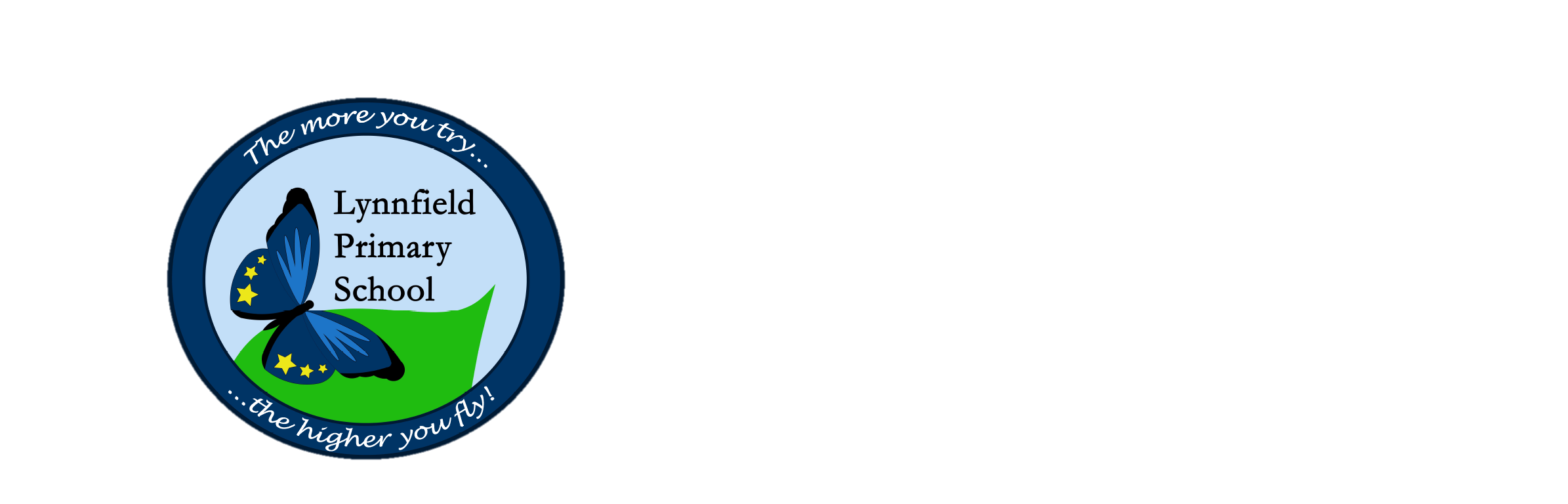 Nursery – Home Learning Challenge 9How many can you find on your daily walk or in your back garden?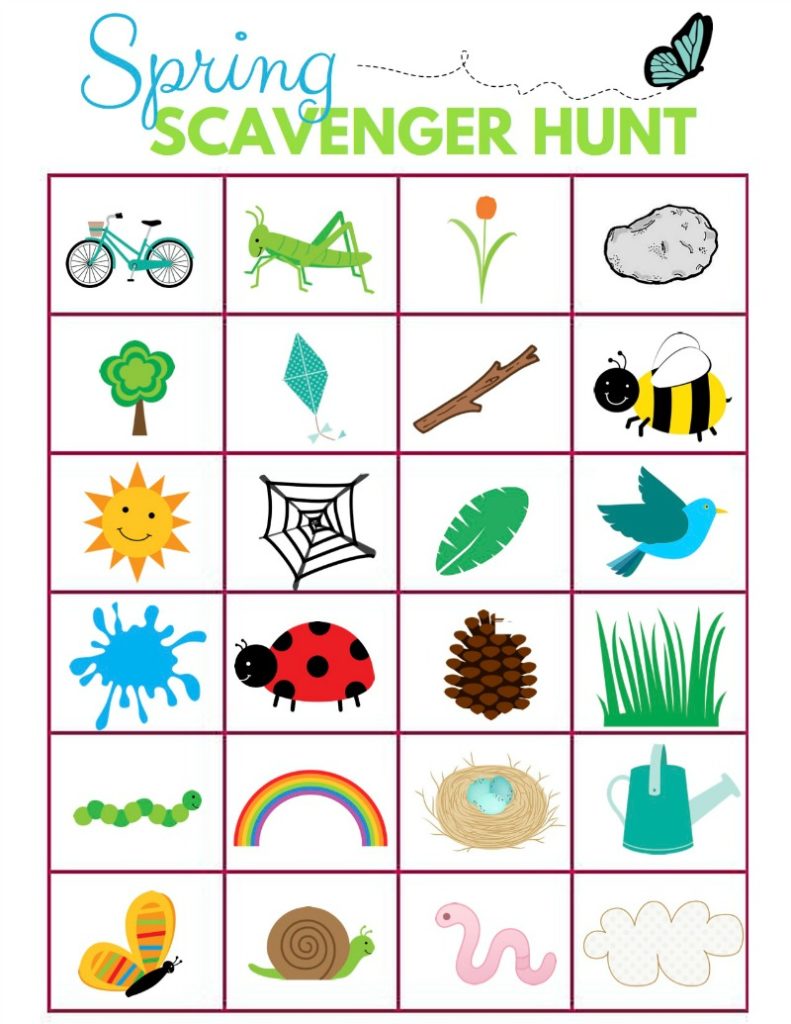 Start each dayPractise mindfulness and take part in some morning yoga. Get the whole family to join inhttps://www.cosmickids.com/Check TapestryLog on to your Tapestry account and check the memo page.Don’t forget to add your own photos.https://tapestryjournal.com/login/